RENCANA PEMBELAJARAN SEMESTER (RPS)Dosen PJ,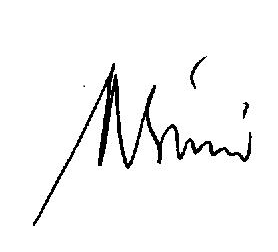 Dr.Ari Nurweni, M.A.NIP 196303021987032001MATA KULIAH (MK)KODERumpun MKBOBOT (sks)BOBOT (sks)SEMESTERTglPenyusunanLinguisticsPBI816101LINGUISTICST= 3P= 0Ganjil05  Juli 2020OTORISASI / PENGESAHANDosenPengembang RPSDosenPengembang RPSKoordinator RMK (optional)Koordinator RMK (optional)Ka PRODIKa PRODIOTORISASI / PENGESAHANDr.Ari Nurweni, M.A. (PJ)Dr.Ari Nurweni, M.A. (PJ)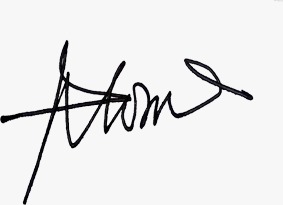 Dr. Flora, M.Pd.Dr. Flora, M.Pd.CapaianPembelajaranCPL-PRODI yang dibebankanpada MKCPL-PRODI yang dibebankanpada MKCapaianPembelajaranSikapMenunjukkan sikap bertanggungjawab atas pekerjaan di bidang keahliannya secara mandiriCapaianPembelajaranPengetahuanMenguasai konsep teoritis terkait linguistik dan konsep teoritis penelitian linguistikCapaianPembelajaranKeterampilan UmumMampu berfikir kritis dan mampu mengambil keputusan berdasarkan fakta dan dataCapaianPembelajaranKeterampilan KhususMampu melakukan penelitian linguistikCapaianPembelajaranCapaian Pembelajaran Mata Kuliah (CPMK)Capaian Pembelajaran Mata Kuliah (CPMK)CapaianPembelajaranCPMKPossess linguistic knowledge and knowledge of linguistic studies that enable them conduct linguistic studies and able to implement this knowledge and ability in the English teaching and learning situationCapaianPembelajaranCPL ⬌Sub-CPMKCPL ⬌Sub-CPMKCapaianPembelajaranCPMK 1Able to explain the concept of language and linguistics and the functions of languageCapaianPembelajaranCPMK 2Able to explain the concept of phonology; morphology; syntax; able to explain English phonology; morphology; syntax; and able to understand studies or research articles on phonology; morphology; syntax conducted by others that are published in journalsCapaianPembelajaranCPMK 3Able to explain the concept of semantics; pragmatics; semiotics; and able to understand studies or research articles on  semantics; pragmatics; semiotics that are published in journalsCapaianPembelajaranCPMK 4Able to explain the concept of structuralism and able to understand studies that follows structuralismCapaianPembelajaranCPMK 5Able to explain the concept of generativism and able to understand studies that follows generativismCapaianPembelajaranCPMK 6Able to explain the concept of functionalism and able to understand studies that follows functionalismCapaianPembelajaranCPMK 7Able to explain the concept of sociolinguistics and able to understand sociolinguistic studies that are conducted by others that are published in journals.CapaianPembelajaranCPMK 8Able to explain the concept of contrastive analysis and error analysis; and able to understand critically studies on contrastive analysis and error analysis that are conducted by others that are published in journals.CapaianPembelajaranCPMK 9Able to explain the concept of performance analysis; and able to understand critically studies on performance analysis discourse analysisCapaianPembelajaranCPMK 10Able to explain the concept of discourse analysis; and able to understand critically studies onCPMK 11Able to explain the concept of communication strategies; and able to understand critically studies on communication strategiesCPMK 12Able to explain the concept of language and culture; language and thought the concept of language and culture; language and thought; and able to understand critically studies on language and culture; language and thoughtCPMK 13Able to explain the concept of language development; language acquisition; language learning and able to understand critically studies on language development; language acquisition; language learningCPMK 14Able to explain the concept of language change and able to understand critically studies on language changeDiskripsi SingkatMKMata kuliah ini bertujuan memperdalam pengetahuan mahasiswa mengenai linguistik serta mempertajam kemampuan analisis mahasiswa terhadap konsep-konsep linguistik. Topik-topik perkuliahan mencakup micro-linguistics (phonology, morphology, syntax, semantics, pragmatics, semiotics), macro-linguistics (sociolinguitics, psycholinguistics), dan aliran-aliran linguistics; and research on linguistics. Perkuliahan ditekankan pada pemahaman concept, penelaahan journal articles on linguistic studies dan diskusi kelompok, dan tugas mandiri berupa penelitian sederhanaMata kuliah ini bertujuan memperdalam pengetahuan mahasiswa mengenai linguistik serta mempertajam kemampuan analisis mahasiswa terhadap konsep-konsep linguistik. Topik-topik perkuliahan mencakup micro-linguistics (phonology, morphology, syntax, semantics, pragmatics, semiotics), macro-linguistics (sociolinguitics, psycholinguistics), dan aliran-aliran linguistics; and research on linguistics. Perkuliahan ditekankan pada pemahaman concept, penelaahan journal articles on linguistic studies dan diskusi kelompok, dan tugas mandiri berupa penelitian sederhanaBahanKajian:MateriPembelajaranLanguage and linguisticsPhonology; morphology; syntaxSemantics; pragmatics; semioticsStructuralismGenerativismSociolinguisticsFunctionalismContrastive analysis; error analysisPerformance analysisDiscourse AnalysisCommunication StrategiesLanguage and culture; language and thoughtLanguage development; language acquisition; language learningLanguage changeLanguage and linguisticsPhonology; morphology; syntaxSemantics; pragmatics; semioticsStructuralismGenerativismSociolinguisticsFunctionalismContrastive analysis; error analysisPerformance analysisDiscourse AnalysisCommunication StrategiesLanguage and culture; language and thoughtLanguage development; language acquisition; language learningLanguage changePustakaAustin, J. L. 1962. How to Do Things with Words. Cambridge: Harvard University Press.Bauer, L. 1988. Introducing LinguisticMorphology. Edinburgh: Edinburgh Eniversity Press.Bloomfield, L. 1933. Language. New York: Holt. Brown, G., and Yule, G. 1983. Discourse Analysis. Cambridge: Cambridge University Press.Clark, H. H. and Clark, E. V. 1977. Psychology and Language: An Introduction to Psycholinguistics. San Diego: Harcourt Brace Jovanovich.Corder, S. P. 1973. Introducing Applied Linguistics. Hammondsworth: Penguin Education.Crystal, D. 1987. The Cambridge Encyclopedia of Language. Cambridge: Cambridge University Press.Flora. Language and Culture: Kinship System of Batak-Toba Samosir Ethnic. Global Science &Technology Forum (GSTF). olume 2 number 1, June 2014.pp. 51-55Finegan, E., and Besnier, N. 1989. Language: Its Structure and Use. San Diego: Harcourt Brace Jovanovich. Fromkin, V., Rodman, R., Collins, P., and Blair, D. 1990. An Introduction to Language. Sydney: Holt, Rinehart and Winston.Halliday, M. A. K. 1975. Learning How to Mean. London: Edward Arnold.Hurford, J. R., and Heasley, B. 1983. Semantics: A Course Book. Cambridge: Cambridge University Press.Larsen-Freeman, D., and Long, M. H. 1991. An Introduction to Second Language Acquisition Research. London: Longman.Leech, G. 1977. Semantics. New York: Penguin Books.Leech, G. 1983. Principles of Pragmatics. London: Longman.Lyons, J. 1981. Language and Linguistics: An Introduction. Cambridge: Cambridge University Press.Renkema, J. 1993. Discourse Studies: An Introductory Textbook. Amsterdam: John Benjamins.Richards, J. C., Platt, J., and Platt, H. 1992. Longman Dictionary of Language Teaching and Applied Linguistics. Essex: Longman.Richards, J. C., and Schmidt, R.W. 1983. Language and Communication. London: Longman.Searle, J. R. 1969. Speech Acts: An Essay in the Philosophy of Language. Cambridge: Cambridge University Press.Syntax: A Generative Introduction, 3rd Edition by Andrew Carnie. ISBN: 978-0-470-65531-3 August 2012 Wiley-Blackwell 544 PagesLanguage and Linguistics by John Lyons, Cambridge, Cambridge University Press, 1981. Syntactic Structures by Avram Noam ChomskyJoshua A. Fishman, Who Speaks What Language to Whom and When? La Linguistique. Vol. 1, Fasc. 2 (1965), pp. 67-88https://www.arcjournals.org/pdfs/ijsell/v2-i8/13.pdf https://www.researchgate.net/publication/299386469_THE_PHILOSOPHY_OF_STRUCTURALISM_IN_LANGUAGE_AND_LINGUISTICS https://www.researchgate.net/publication/238672214_Anaphors_in_English_and_the_Scope_of_Binding_Theory https://www.researchgate.net/publication/265577026_A_Functionalist_Approach_to_Language_and_Its_Implications_for_Assessment_and_Interventionhttps://doi.org/10.1111/josl.12182Joshua A. Fishman, Who Speaks What Language to Whom and When? La Linguistique. Vol. 1, Fasc. 2 (1965), pp. 67-88Austin, J. L. 1962. How to Do Things with Words. Cambridge: Harvard University Press.Bauer, L. 1988. Introducing LinguisticMorphology. Edinburgh: Edinburgh Eniversity Press.Bloomfield, L. 1933. Language. New York: Holt. Brown, G., and Yule, G. 1983. Discourse Analysis. Cambridge: Cambridge University Press.Clark, H. H. and Clark, E. V. 1977. Psychology and Language: An Introduction to Psycholinguistics. San Diego: Harcourt Brace Jovanovich.Corder, S. P. 1973. Introducing Applied Linguistics. Hammondsworth: Penguin Education.Crystal, D. 1987. The Cambridge Encyclopedia of Language. Cambridge: Cambridge University Press.Flora. Language and Culture: Kinship System of Batak-Toba Samosir Ethnic. Global Science &Technology Forum (GSTF). olume 2 number 1, June 2014.pp. 51-55Finegan, E., and Besnier, N. 1989. Language: Its Structure and Use. San Diego: Harcourt Brace Jovanovich. Fromkin, V., Rodman, R., Collins, P., and Blair, D. 1990. An Introduction to Language. Sydney: Holt, Rinehart and Winston.Halliday, M. A. K. 1975. Learning How to Mean. London: Edward Arnold.Hurford, J. R., and Heasley, B. 1983. Semantics: A Course Book. Cambridge: Cambridge University Press.Larsen-Freeman, D., and Long, M. H. 1991. An Introduction to Second Language Acquisition Research. London: Longman.Leech, G. 1977. Semantics. New York: Penguin Books.Leech, G. 1983. Principles of Pragmatics. London: Longman.Lyons, J. 1981. Language and Linguistics: An Introduction. Cambridge: Cambridge University Press.Renkema, J. 1993. Discourse Studies: An Introductory Textbook. Amsterdam: John Benjamins.Richards, J. C., Platt, J., and Platt, H. 1992. Longman Dictionary of Language Teaching and Applied Linguistics. Essex: Longman.Richards, J. C., and Schmidt, R.W. 1983. Language and Communication. London: Longman.Searle, J. R. 1969. Speech Acts: An Essay in the Philosophy of Language. Cambridge: Cambridge University Press.Syntax: A Generative Introduction, 3rd Edition by Andrew Carnie. ISBN: 978-0-470-65531-3 August 2012 Wiley-Blackwell 544 PagesLanguage and Linguistics by John Lyons, Cambridge, Cambridge University Press, 1981. Syntactic Structures by Avram Noam ChomskyJoshua A. Fishman, Who Speaks What Language to Whom and When? La Linguistique. Vol. 1, Fasc. 2 (1965), pp. 67-88https://www.arcjournals.org/pdfs/ijsell/v2-i8/13.pdf https://www.researchgate.net/publication/299386469_THE_PHILOSOPHY_OF_STRUCTURALISM_IN_LANGUAGE_AND_LINGUISTICS https://www.researchgate.net/publication/238672214_Anaphors_in_English_and_the_Scope_of_Binding_Theory https://www.researchgate.net/publication/265577026_A_Functionalist_Approach_to_Language_and_Its_Implications_for_Assessment_and_Interventionhttps://doi.org/10.1111/josl.12182Joshua A. Fishman, Who Speaks What Language to Whom and When? La Linguistique. Vol. 1, Fasc. 2 (1965), pp. 67-88Dosen PengampuDr. Ari Nurweni, M.A.Ujang Suparman, M.A., Ph.D.Dr. Ari Nurweni, M.A.Ujang Suparman, M.A., Ph.D.Week LEARNING OUTCOMESBAHAN KAJIAN (Materi Ajar)METODE PEMBELWAKTUPENGALAMAN BELAJAR MAHASISWAKRITERIA PENILAIAN DAN INDIKATORBOBOT NILAI1Able to explain the concept of language and linguistics and the functions of languageKontrak kuliah; dan pengantar language and linguisticsLecturing;Giving exercisesQuestion and answerDiscussionindividually/Group work150 menitattending the lecture, listening to explanation, asking questions, analyzingCriterion2%2Able to explain the concept of phonology; morphology; syntax; able to explain English phonology; morphology; syntax; and able to understand studies or research articles on phonology; morphology; syntax conducted by others that are published in journalsPhonology; morphology; syntaxLecturing;Giving exercises, individual/group work,Question and answer150 menitAttending the lecture, listening to explanation, asking questions, analyzing individually/in group, presenting individual/group work resultsCriterionGroup work and presentation2%3Able to explain the concept of semantics; pragmatics; semiotics; and able to understand studies or research articles on  semantics; pragmatics; semiotics that are published in journalsSemantics; pragmatics; semioticsLecturing;Giving exercises, individual/group work’150 menitAttending the lecture, listening to explanation, asking questions, analyzing individually/in group, presenting individual/group work resultsCriterionGroup work and presentation2% 4Able to explain the concept of structuralism and able to understand studies that follows structuralismStructuralismLecturing;Giving exercises, individual/group work’150 menitAttending the lecture, listening to explanation, asking questions, working on exercisesCriterionGroup work and presentation2%5Able to explain the concept of generativism and able to understand studies that follows generativism.GenerativismLecturing;Giving exercises, individual/group work’150 menitAttending the lecture, listening to explanation, asking questions, analyzing individually/ in group, presenting individual/group work resultsCriterionGroup work and presentation2%6Able to explain the concept of functionalism and able to understand studies that follows functionalismSociolinguisticsLecturing;Giving exercises, individual/group work’150 menitAttending the lecture, listening to explanation, asking questions, analyzing individually/in group, presenting individual/group work resultsCriterionGroup work and presentation2%7Able to explain the concept of sociolinguistics and able to understand sociolinguistic studies that are conducted by others that are published in journals.FunctionalismLecturing;Giving exercises, individual/group work150 menitAttending the lecture, listening to explanation, asking questions, analyzing individually/in group, presenting individual/group work resultsCriterionGroup work and presentation2%8UTSUTS9Able to explain the concept of contrastive analysis and error analysis; and able to understand critically studies on contrastive analysis and error analysis that are conducted by others that are published in journals.Contrastive analysis; error analysisPracticeGiving exercises, individual/group work150 menitAttending the lecture, listening to explanation, asking questions, analyzing individually/in group, presenting individual/group work results12Criterion13	Group work and presentation4%10Able to explain the concept of performance analysis; and able to understand critically studies on performance analysis discourse analysisPerformance analysisLecturing;Giving exercises, g individual/roup work150 menitAttending the lecture, listening to explanation, asking questions, analyzing individually/in group, presenting individual/group work resultsCriterionGroup work and presentation5%11Able to explain the concept of discourse analysis; and able to understand critically studies onDiscourse AnalysisLecturing;Giving exercises, individual/group work150 menitAttending the lecture, listening to explanation, asking questions, analyzing individually/ in group, presenting individual/group work resultsCriterionGroup work and presentation5%12Able to explain the concept of communication strategies; and able to understand critically studies on communication strategiesCommunication StrategiesLecturing;Giving exercises, individual/group work150 menitAttending the lecture, listening to explanation, asking questions, analyzing individually/ in group, presenting individual/group work resultsCriterionGroup work and presentation5%13Able to explain the concept of language and culture; language and thought the concept of language and culture; language and thought; and able to understand critically studies on language and culture; language and thoughtLanguage and culture; language and thoughtPracticeGiving exercises, individual/group work150 menitAttending the lecture, listening to explanation, asking questions, analyzing individually/in group, presenting individual/group work results12	Criterion13	Group work and presentation5%14Able to explain the concept of language development; language acquisition; language learning and able to understand critically studies on language development; language acquisition; language learningLanguage development; language acquisition; language learningLecturing;Giving exercises, individual/group work150 menitAttending the lecture, listening to explanation, asking questions, analyzing individually/in group, presenting individual/group work resultsCriterionGroup work and presentation5%15Able to explain the concept of language change and able to understand critically studies on language changeLanguage changePracticeGiving exercises, individual/group work150 menitAttending the lecture, listening to explanation, asking questions, analyzing individually/ in group, presenting individual/group work resultsCriterionGroup work and presentation5%16UASUAS